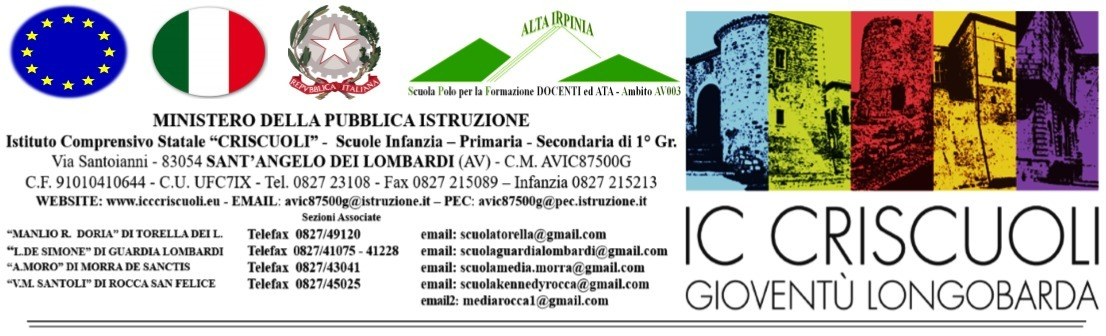 Il giorno diciotto, del mese di gennaio, dell’anno 2023, alle ore ……………,  nei locali della Scuola SecondariaI grado, sede centrale del Plesso di S. Angelo, si è svolta una riunione del consiglio di classe  …..Sez. …..  sotto la presidenza del Dirigente Scolastico prof. Nicola Trunfio o di un suo delegato  Prof. . ………………………….Risultano presenti i docenti: ………Assenti i docenti: ……..Sono risultati assenti giustificati i seguenti docenti:……………………………................................................Ha svolto le mansioni di segretario verbalizzante il Prof.………….Il Presidente, dichiarata aperta la seduta, ha dato inizio alla trattazione del seguente Ordine del giorno:Redazione condivisa del consiglio orientativo e caricamento del format su Spaggiari.Operazioni preliminari allo scrutinio (prima condivisione delle valutazioni disciplinari compresa l’educazione civica, del livello del comportamento e relativo giudizio, intesa di massima sulla redazione del profilo globale);Varie ed eventuali.Dalla discussione emerge quanto segue:Redazione condivisa del consiglio orientativo e caricamento del format su Spaggiari.Il Coordinatore  e i docenti si confrontano sulle scelte orientative relative al prosieguo degli studi di ogni singolo alunno, per cui tenendo conto dell’area di maggiore interesse emersa dal questionario degli interessi somministrato ad ottobre, considerate le attitudini, passioni,  inclinazioni e risultati scolastici, viene formulato il consiglio orientativo per ciascun allievo. Come da circolare, il consiglio orientativo e i risultati del questionario degli interessi, saranno inviati alle rispettive  famiglie tramite la sezione “didattica” del registro Spaggiari.Operazioni preliminari allo scrutinio (prima condivisione delle valutazioni disciplinari compresa l’educazione civica, del livello del comportamento e relativo giudizio, intesa di massima sulla redazione del profilo globale);Dopo un’attenta analisi sulla situazione generale della classe, considerati i contenuti svolti e i risultati emersi attraverso le consuete verifiche somministrate nel corso del primo quadrimestre, i docenti della classe delineano una prima bozza di valutazioni per ogni singolo alunno.All’interno del Consiglio, su proposta del coordinatore, si concorda anche la valutazione del comportamento, espressa attraverso un livello e un giudizio sintetico che evidenzi, per ogni alunno, il grado di socializzazione con compagni e adulti, la correttezza e la puntualità nelle consegne, l’interesse e partecipazione alle attività didattiche, il metodo di studio, la maturità, l’impegno e il rispetto di regole, persone e ambiente. Si concorda anche il voto di ed. civica che scaturisce anche dalla prova strutturata prevista dalla programmazione annuale.Dopo la valutazione del comportamento e dell’educazione civica, il coordinatore presenta una bozza del profilo descrittivo e del livello globale di sviluppo dei processi di apprendimento raggiunti da ogni singolo alunno, espresso sulla base dei criteri e delle modalità definite in  collegio Docenti e approvate nel POFT d’Istituto. I giudizi letti e approvati all’unanimità, vengono caricati sul registro elettronico, per poi essere validati in sede di scrutinio. Essi andranno a completare il documento di valutazione da inviare alle famiglie, alla fine del I quadrimestre …………………….…………………………………………………………Vengono anche esaminate le situazioni degli alunni BES/DSA/H  presenti nella classe III ….e si concordano per ciascun allievo eventuali altre misure da adottare durante lo svolgimento delle prove INVALSI e per gli esami conclusivi del I Ciclo, tenuto conto di quanto già indicato nei relativi PDP/PEI……...............Varie ed eventuali.…………………………………………………..Alle ore ……………….., terminata la trattazione degli argomenti posti all’ordine del giorno, il Dirigente/Coordinatore dichiara sciolta la seduta.Il presente verbale viene redatto, letto ed approvato   all’unanimità. Sant’Angelo dei Lombardi, 18 Gennaio 2023Il SegretarioIl Dirigente ScolasticoProf…………..…                                                                                                   Prof. Nicola TrunfioVERBALE N. _______CONSIGLIO DI ---------------------Classe Sez.Ordine di scuola  VERBALE N. _______CONSIGLIO DI ---------------------